MOJE JĘZYKOWE PASZPORTY      (albo podróżowanie z domu)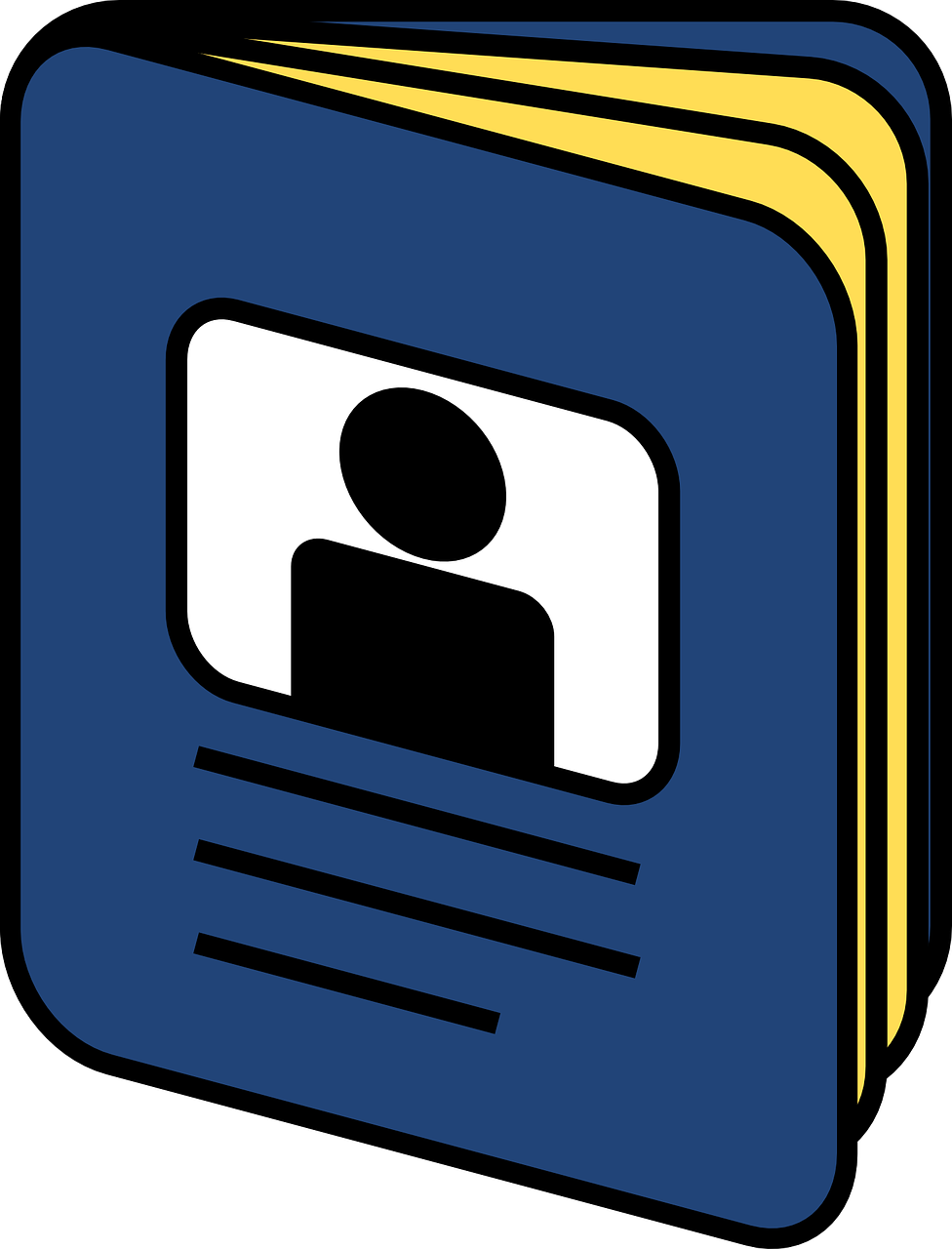 Paszporty to dokumenty, w których zbieramy stemple z odwiedzanych miejsc. Jednak w obecnych czasach wielu z nas nie może podróżować. Jak więc sprawić by nasze paszporty były wciąż aktywne? Toćwiczenie pozwoli ci stworzyć paszport językowy, w którym będziesz zbierać  językowe pieczątki.INSTRUKCJE
Weź kawałek papieru i złóż go tak, aby wyglądał jak książeczka. Poszukaj w internecie, jak złożyć papier LUB  złóż papier w dowolny sposób. Teraz możesz już rozpocząć podróż! Otwórz paszport i zapisz w nim swoje pieczątki: słowa, które kochasz, zdania, które słyszysz wokół siebie, słowa, o których marzysz, lub śmieszne rzeczy, które lubisz słyszeć lub mówić znajomym. Nie ma znaczenia, czy te słowa są w języku angielskim czy w innym języku. Ważne jest to, żebyś ciągle dodawał/dodawała pieczątki do paszportu w jak największej ilości języków.Teraz dodaj słowa i zdania innych osób. W jaki sposób? Poproś członków swojej rodziny, aby nauczyli cię słów, które kochają. Porozmawiaj ze swoim opiekunem o znanych mu zabawnych zwrotach. Zadzwoń do babci i zapytaj ją o ulubione słowa w jej języku / językach. Porozmawiaj na czacie ze swoim wujkiem i poproś go, aby podzielił się zwrotem, którego nauczył się, gdy był młody lub podróżował do innych krajów. Naucz się nowego zdania lub powiedzenia z filmu, lub piosenki. Jeśli nie wiesz, jak zapisać słowa we wszystkich językach, które słyszysz wokół siebie, nie martw się! Zrób rysunek lub znak, który pomoże ci zapamiętać znaczenie danej pieczątki.